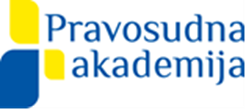 UNOVČENJE IMOVINE STEČAJNOG DUŽNIKAPriručnik za polaznike/iceIzrada obrazovnog materijala:mr.sc. Igor Periša,
Vrhovni sud Republike HrvatskeIvica Omazić,
Visoki trgovački sud Republike HrvatskeZagreb, travanj 2018.Copyright 2018.Pravosudna akademijaUlica grada Vukovara 49, 10 000 Zagreb, HrvatskaTEL 00385(0)1 371 4540    FAKS 00385(0)1 371 4549    WEB www.pak.hrUVODPolazeći od odredbe čl. 2. st. 2. Stečajnog zakona (u daljnjem tekstu: Stečajni zakon ili SZ), u kojem je propisano da se stečajni postupak vodi radi skupnog namirenja vjerovnika stečajne mase, unovčenjem njegove imovine i podjele prikupljenih sredstava vjerovnicima, moglo bi se reći da je unovčenje imovine u stvari centralni dio samog stečajnog postupka. Tom odredbom je dakle propisan sam cilj stečajnog postupka. U samom zakonu nisu posebno na jednom mjestu uređena pravila o unovčenju stečajne mase nego se ona protežu kroz ostale odredbe Stečajnog zakona. Pored toga za unovčenje imovine stečajnog  dužnika potrebno je poznavati niz drugih propisano, prvenstveno odredba Ovršnog zakona, Zakon o zemljišnim knjigama, Zakon o vlasništvu i drugim stvarnim pravima Zakon o obveznim odnosima, kao i pravila o postupanju Fine (Pravilnik o načinu i postupku provedbe prodaje nekretnina i pokretnina u ovršnom postupku). Zbog potrebe poznavanja niza propisa samo unovčenje imovine stečajnog dužnika predstavlja poprilično složen proces. Stoga često kod sudionika u stečajnom postupku prilikom unovčenja imovine stečajnog dužnika dolazi do nesnalaženja i grešaka u provođenju samog postupka.Kako bi se postupak unovčenja imovine stečajnog dužnika proveo što efikasnije potrebno ukazati na ono najhitnije o tijeku postupka unovčenja i njegovoj realizaciji. Stoga ćemo se u ovom materijalu, radi lakšeg snalaženja, vezano za ovaj stadij nastojati, koliko je to moguće, držati se redoslijeda odredbi Stečajnog zakona glave pete u kojoj se prvenstveno uređuje ova materija.I. RADNJE PRIJE ODLUKE O UNOVČENJU1. Preuzimanje stečajne masePrije nego što je uopće moguće pristupiti unovčenju imovine stečajnog dužnik, nakon otvaranja stečajnoga postupka stečajni upravitelj je dužan cjelokupnu imovinu koja ulazi u stečajnu masu odmah preuzeti u posjed i njome upravljati.Stečajni upravitelj u cilju ostvarivanja ove svoje obveze može na temelju ovršnoga rješenja o otvaranju stečajnoga postupka zahtijevati od suda da naloži dužniku predaju stvari i odrediti ovršne radnje kojima će se taj nalog prisilno ostvariti. Uz nalog za predaju sud može po službenoj dužnosti odrediti i mjere prisile protiv osoba ovlaštenih za zastupanje dužnika po zakonu ili dužnika pojedinca. Tako, ako radi pribavljanja odgovarajućih obavijesti bude potrebno, sud može odrediti saslušanje dužnika pojedinca odnosno odgovornih osoba u pravnoj osobi (zastupnika po zakonu i drugih odgovornih osoba) i po potrebi odrediti i dovođenje, a u slučaju ne postupanja po nalogu suda, sud može izreći  i novčanu kaznu do 10.000,00 kuna. Radi provedbe toga naloga sud je ovlašten zatražiti i pomoć policije. Stečajni upravitelj može nakon pravomoćnosti rješenja o otvaranju stečajnoga postupka zahtijevati od suda da naloži i trećim osobama, u čijem su posjedu predmeti stečajne mase, predaju tih stvari. Stečajni upravitelj dužan je uz zahtjev dostaviti ispravu o pravu vlasništva na stvari. O zahtjevu stečajnoga upravitelja, nakon što je saslušao osobe u čijem su posjedu predmeti stečajne mase, sud odlučuje rješenjem. Ovo rješenje kada postane pravomoćno predstavlja ovršnu ispravu.Međutim, ako se ta treća osoba u čijem je posjedu predmet stečajne mase protivi zahtjevu stečajnoga upravitelja, sud će odbiti taj zahtjev i uputiti stečajnoga upravitelja u parnicu radi ostvarenja prava na predaju u posjed.Ako dužnik ili treće osobe ne postupe prema nalogu suda, sud će na prijedlog stečajnoga upravitelja naložiti raspisivanje potrage za predmetima stečajne mase i osobi od koje je stvar prisilno oduzeta naložiti plaćanje odgovarajuće naknade stečajnom dužniku za neovlašteno korištenje odnosno uporabu od dana otvaranja stečajnoga postupka do dana oduzimanja, koja naknada  ne može biti manja od 100,00 kuna niti veća od 1000,00 kuna po danu.Ako za vrijeme neovlaštenoga korištenja odnosno uporabe predmet stečajne mase propadne, sud će osobi kod koje je stvar propala naložiti plaćanje odgovarajuće naknade stečajnom dužniku za vrijednost stvari i neovlašteno korištenje odnosno uporabu prema naprijed navedenim iznosima. Odgovorne osobe pravne osobe solidarno odgovaraju za ove obveze. Stečajni upravitelj je dužan dovesti u ured i očevidnik knjigovodstvenih podataka da dana otvaranja stečajnog postupka, odrediti  povjerenstvo za popis imovine, sastaviti početno stanje imovine dužnika  i kao dobar  gospodarstvenik brinuti se o završetku započetih poslova.2. Nastavljanje poslovanjaUz preuzimanje stečajne mase, stečajni upravitelj dužan je do izvještajnoga ročišta pobrinuti se da se završe oni započeti poslovi čije je ispunjenje potrebno da bi se spriječilo nastupanje štete na imovini stečajnoga dužnika i oni poslovi za koje stečajni upravitelj utvrdi da su korisni za stečajnu masu. Dakle, stečajni upravitelj će kao dobar gospodarstvenik nastojati povećati stečajnu masu ne samo u poslovima koji su do tada bili, nego će ako ocijeni  poduzeti i druge poslove kako bi se ta masa povećala sve u korist namirenja vjerovnika. On će to učiniti sve dok se ne da prilika stečajnim vjerovnicima da se o tome izjasne a što je moguće najranije na izvještajnom ročištu. Do tada bi i Odbor vjerovnika, ako ga je sud osnovao, mogao dati svoje mišljenje o nastavku započetih poslova.Nakon toga na izvještajnom ročištu stečajni vjerovnici odlučuju hoće li se poslovanje dužnika nastaviti ili obustaviti. Odluku o nastavljanju, odnosno obustavi poslovanja stečajni vjerovnici mogu izmijeniti bilo na kojoj skupštini vjerovnika, jer su vjerovnici u stvari ti koji u krajnjem odlučuju o samom stečajnom postupku i masi koja će se unovčiti i služiti za namirenje stečajnih vjerovnika.Međutim, valja naglasiti da je samo nastavljanje poslovanja dopušteno najduže godinu i pol dana od dana održanoga izvještajnog ročišta, osim ako je sudu podnesen stečajni plan. Za nepoštivanje ovog roka nije predviđena nekakva sankcija i taj rok je u stvari instruktivan.3. Računi dužnikaŠto se tiče računa dužnika, odnosno sredstava na računu dužnika s danom otvaranja stečajnoga postupka, prestaju prava osoba koje su bile ovlaštene raspolagati sredstvima na računima dužnika. Zbog toga će stečajni upravitelj bez odgode zatvoriti sve račune dužnika i otvoriti novi račun dužnika ili više računa ako za to ima potrebe i odrediti osobe ovlaštene raspolagati sredstvima na tim računima. Dakle, nakon otvaranja stečajnog postupka "život" dužnika kao pravne osobe počinje ispočetka sa novim obavezama kao i sa novim računima. Bez obzira na to je li stečajni upravitelj zatvorio stare račune i otvorio nove ako je pravna osoba koja za dužnika obavlja poslove platnoga prometa saznala za otvaranje stečajnoga postupka prije nego što je stečajni upravitelj zatražio zatvaranje računa, dužna ih je zatvoriti i eventualna sredstva sa zatvorenih računa prenijet na nove račune.4. Tvrtka dužnikaNakon otvaranja stečajnoga postupka uz tvrtku ili naziv dužnika na poslovnom papiru dodaje se oznaka »u stečaju« s naznakom novih brojeva računa preko kojih se obavlja poslovanje.5. Novac i predmeti od vrijednostiKada su u pitanju novac i druge vrijednosne stvari, prije svega vrijednosni papiri, stečajni upravitelj morat voditi  računa o tome da se sa danom otvaranja stečajnog postupka pazi da prestaju ovlaštenja osobama koje su bile ovlaštene raspolagati imovinom i da to prelazi na stečajnog upravitelja, koji je dužan poduzeti sve kako bi se ta imovina sačuvala i eventualno povećala  prije nego što o tome odluči odbor vjerovnika.  Tako kada su u pitanju vrijednosni papiri kao što su: čekovi ili mjenice, stečajni upravitelj mora voditi računa o zakonskim rokovima za naplatu čekova ili mjenica odnosno za protestiranje, kako se ne bi propustili rokovi za ostvarivanja prava iz tih papira.Odbor vjerovnika može odrediti gdje će se i pod kojim uvjetima novac, vrijednosni papiri ili dragocjenosti pohraniti ili uložiti. Ako odbor vjerovnika nije osnovan ili ako još nije donio odluku, sud može donijeti odgovarajuću odluku.Ako je odbor vjerovnika osnovan, stečajni upravitelj ima pravo pohranjeni ili uloženi novac, vrijednosne papire ili dragocjenosti preuzeti samo ako priznanicu supotpiše i jedan od članova odbora vjerovnika. Upute koje je stečajni upravitelj dao o uvjetima pohrane ili ulaganja obvezuju samo ako ih supotpiše i jedan od članova odbora vjerovnika.Vjerovnici na ročištu mogu donijeti odluku kojom se određuje način pohrane ili ulaganja novca ili predmeta od vrijednosti, ili izmijeniti odluku odbora vjerovnika, odnosno stečajnoga suda.Ako stečajni upravitelj ne može dobiti supotpis kojega od članova odbora vjerovnika, sud ga u slučaju potrebe može ovlastiti da sam preuzme pohranjen ili uložen novac, vrijednosne papire ili dragocjenosti.6. Popis predmeta stečajne maseKada govorimo o imovini dužnika i unovčenje imovine stečajnog dužnika postavlja se pitanje što je to imovina stečajnog dužnika? Sam SZ ne daje definiciju pojma imovine stečajnog dužnika. Stečajni zakon definira samo pojam stečajne mase. Stečajna masa obuhvaća cjelokupnu imovinu dužnika u vrijeme otvaranja stečajnoga postupka te imovinu koju on stekne tijekom stečajnoga postupka (čl. 134. st. 1.), i ona služi namirenju troškova stečajnoga postupka te tražbine vjerovnika stečajnoga dužnika, odnosno tražbine čije je namirenje osigurano određenim pravima na imovini dužnika (st. 2.). To kao ni provedba odredaba u upravljanju i unovčenju stečajne mase neće nam  pomoći u definiranju pojma imovine stečajnog dužnika. Stoga bi u svakom slučaju trebalo poći od pojma upotrebe definicije imovine kao gospodarske kategorije koja imovinu definira u gospodarskom smislu kao skup dobara koji pripada jednom subjektu, odnosno trebalo bi poći od pojma imovine trgovačkog društva koju čini ono što je u njega uneseno osnivanjem i kasnije povećanjem kapitala te sve ono što je stečeno poslovanjem društva (kao  pravo vlasništva, udio  u drugom društvu kao skup članskih prava, autorsko pravo, tražbine kao i tražbine iz vrijednosnih papira te sva ostala imovinska prava). U svakom slučaju za razumijevanje uloge imovine stečajnog dužnika odnosno stečajne mase za stečajni postupak važno je imati na umu da ona kao takva ima jamstvenu funkciju jer prije svega služi kao jamstvo vjerovnicima za namirenje njihovih tražbina. Polazeći od toga proizlazi potreba identifikacije onoga što čini imovinu stečajnog dužnika i što može biti predmetom unovčenja. Stoga bi se moglo reći da su  imovinska masa i stečajna masa dva sinonimna pojma koja obuhvaćaju sve predmete, stvari i  prava na kojima stečajni dužnik ima vlasničkopravnih ovlaštenja. Te bi podatke u svakom slučaju trebali dobiti iz popisa imovine koji je bio dužan vodio stečajni dužnik prema računovodstvenim pravilima, naravno ako je popis vođen uredno i u skladu s pravilima struke.  Potpuno i točno utvrđenje početnog stanja imovine stečajnog dužnika jako je važno prije svega za odluku vjerovnika o načinu prodaje a nakon toga i za uspješnu kasniju prodaju.Samu imovinu stečajnog dužnika možemo podijeliti ugrubo na: dugotrajnu imovinu (stalna sredstva) i kratkotrajnu imovinu (obrtna sredstva)Dugotrajna imovina mogle bi se podijeliti na:- dugotrajnu nematerijalnu imovinu - dugotrajnu materijalima- financijska sredstva i- potraživanjaU dugotrajnu nematerijalnu imovinu spadali bi: licence, franšize, izdaci za istraživanja, patenti, koncesije, zaštitni znaci i ostala slična pravaU dugotrajnu materijalnu imovinu spadali bi: zemljište, šume, građevinski objekti, postrojenja i opreme, alati, pogonski uredski inventar i ostala materijalna imovinaU dugotrajnu financijsku imovinu spada li bi: financijska ulaganja, koja je menadžment poduzeća namjeravao držati duže od godinu i njima ostvari korist. Tu bi bili  udjeli ili dionice, zajmovi povezanim društvom, ulaganja u vrijednosne papire, dani krediti, depoziti, kaucije i druga  obvezno dugoročna ulaganja.Kratkotrajnu imovinu (obrtna sredstva) činili bi: zalihe, potraživanja,  financijska imovina-vrijednosni papiri, mjenice, obveznice, prava iz dionica, komercijalni zapisi, blagajnički zapisi i ostali vrijednosni papiriSvu tu imovinu stečajni upravitelj je dužan pronaći i identificirati te potom sastaviti popis pojedinih predmeta stečajne mase. Dužnik pojedinac i prijašnje osobe ovlaštene za zastupanje dužnika po zakonu dužni su u tome surađivati sa stečajnim upraviteljem. Stečajni upravitelj dužan je od navedenih osoba prikupiti potrebne obavijesti, osim ako bi zbog toga došlo do štetnoga odugovlačenja postupka.Stečajni upravitelj je dužan s obzirom na vrijeme otvaranja stečajnog postupka staviti sustavni pregled u kojem će se navesti i usporediti predmeti stečajne mase. Dobro bi bilo da se popisu predmeta očituju dužnik pojedinac, odnosno zastupnici dužnika pravne osobe, kao i drugi zaposlenici odnosno odgovorne osobe, kako bi se što preciznije utvrdio popis imovine. Za svaki predmet potrebno je navesti njegovu vrijednost. Ako je potrebno, procjena pojedinih dijelova imovine može se povjeriti vještacima.utvrđivanje vrijednosti imovineNačin na koji će se utvrditi vrijednost imovine stečajnog dužnika prije samog početka prodaje ovisi o tome prodaje ili se slobodna imovina stečajnog dužnika ili je ona opterećena razlučnim pravom koja se prodaje uz odgovarajuću primjenu pravila ovršnog postupka, o čemu će se kasnije posebno izlagati.U odnosu na prodaju tzv. slobodne imovine stečajnog dužnika vjerovnici potpuno su neovisni o donošenju odluke i ne postoji posebna pravila kojima bi se određivao način utvrđivanja vrijednosti u postupku same prodaje. S druge strane SZ propisuje pravila kojih su se dužni pridržavati stečajni upravitelj pri utvrđivanju procjene vrijednosti imovine. Naime, osim što su dužni napraviti popis imovine oni će istovremeno sa izradom popisa predmeta stečajne mase, kako je to propisano u odr. čl. 221. st. 2 SZ-a, za svaki predmet stječe mase navesti njegovu pojedinačnu vrijednost. Dakle, stvarnu, gospodarsku, tržišnu, ali vrijednost po pojedinom predmetu ovisi o tome hoće li dužnik nastaviti  poslovanje ili ne, pa je u tom slučaju  potrebno nastaviti obje vrijednosti. Tako je za procjenu pojedinih dijelova imovine moguće i angažirati vještaka da da svoje stručno mišljenje a sve to u cilju izbjegavanja kasnijih sporova i mogućih zloupotreba oko vrijednosti same imovine i njezinog unovčenja.Stečajni vjerovnici pri donošenju odluke o utvrđivanju vrijednosti imovine mogu prihvatiti procijenjenu vrijednosti, zatražiti novu procjenu od sudskih vještaka ili pak zatražiti procjenu porezne uprave.Međutim, kada je u pitanju prodaja nekretnine koja je opterećena razlučnim pravom o tome odlučuje sud i kod utvrđivanja vrijednosti nekretnine treba na odgovarajući način primijeniti pravila ovršnog postupka o ovrsi na nekretninama (čl. 247. st. 1. SZ-a).Tako prema odredbi čl. 92. Ovršnog zakona vrijednost nekretnine sud utvrđuje zaključkom po slobodnoj ocjeni na temelju obrazloženog nalaza i mišljenja ovlaštenog sudskog vještaka ili procjenitelja, izrađenog primjenom posebnog propisa iz područja prostornog uređenja o načinu procjene vrijednosti nekretnina, načinu prikupljanja podataka i njihovoj evaluaciji te o metodama procjene nekretnina, odmah na ročištu nakon što je omogućio strankama, založnim vjerovnicima, sudionicima u postupku i osobama koje imaju pravo prvokupa da se o procjeni izjasne. Pri utvrđivanju vrijednosti nekretnine vodit će se računa i o tome koliko ona manje vrijedi zato što na njoj ostaju određena prava i tereti i nakon prodaje.Ako su u sudskom ili izvansudskom sporazumu na temelju kojega je stečeno založno ili koje drugo odgovarajuće pravo na nekretnini radi osiguranja tražbine čije se namirenje traži stranke utvrdile vrijednost nekretnine, ta će se vrijednost uzeti kao mjerodavna, osim ako se stranke drukčije ne sporazumiju u postupku pred sudom najkasnije do donošenja zaključka o prodaji. Odredba o ovom sudskom ili izvansudskom sporazumu neće se primijeniti ako ima založnih vjerovnika, ovlaštenika prava na namirenje ili osobnih služnosti upisanih u zemljišnoj knjizi koji prestaju prodajom nekretnine, koji se u ovrsi na nekretnini namiruju prije ovrhovoditelja koji je zatražio ovrhu, osim ako se oni tako ne sporazumiju najkasnije do donošenja zaključka o prodaji.Vrijednost nekretnine sud utvrđuje zaključkom o prodaji, kako to propisuje i odredba čl. 247. st. 3. SZ-a.7. Popis vjerovnikaUz popis predmeta stečajne mase stečajni upravitelj dužan je sastaviti i popis svih dužnikovih vjerovnika za koje je saznao iz poslovnih knjiga i poslovne dokumentacije dužnika, iz drugih podataka dužnika, prijava tražbina ili na drugi način.U popisu vjerovnika odvojeno se vode vjerovnici s pravom odvojenoga namirenja i stečajni vjerovnici razvrstani prema pojedinim isplatnim redovima. Za svakoga vjerovnika potrebno je navesti osnovu i iznos njegove tražbine. Za razlučne vjerovnike potrebno je dodatno naznačiti i predmet na kojemu postoji razlučno pravo i vjerojatni iznos za koji vjerovnik neće biti odvojeno namiren. Ako je potrebno, sastavljanje popisa vjerovnika može se povjeriti vještacima.U popisu vjerovnika navest će se koje su mogućnosti za prijeboj. Potrebno je procijeniti i iznos obveza stečajne mase za slučaj uzastopnoga i neprekinutoga unovčenja imovine dužnika.8. Pregled imovine i obvezaNakon što utvrdi popis imovine i vjerovnika stečajni upravitelj dužan je, s obzirom na vrijeme otvaranja stečajnoga postupka, sastaviti sustavan pregled u kojemu će se navesti i usporediti predmeti stečajne mase i dužnikove obveze i njihova procjena. Nakon sastavljanja pregleda imovine sud može na prijedlog stečajnoga upravitelja ili kojega od vjerovnika narediti dužniku da se očituje o potpunosti pregleda imovine uz odgovarajuću primjenu odredbe članaka 177. i 178. SZ-a (o suradnji i kažnjavanju), kojima se osigurava suradnja odgovornih osoba.Usporedba popisa imovine i obveza izuzetno je važna jer se na taj način već u ranoj fazi provođenja stečajnog postupka može sa popriličnom vjerojatnošću ocijeniti stanje mase i obveza te potrebnih troškova postupka i da li će sredstva prikupljena od unovčenja biti dostatna i u kojoj mjeri za namirenje vjerovnika,  a prije toga za pokriće troškova stečajnog postupka, o čemu dalje ovisi i samo provođenje stečajnog postupka. Naime, ako stečajna masa nije dovoljna ni za pokriće troškova stečajnog postupka stečajni postupak se neće ni provoditi, nego će sud donijeti rješenje o otvaranju i zaključenju stečajnog postupka (čl. 132. SZ-a), ili će ako se nakon otvaranja stečajnog postupka pokaže da masa nije dovoljna ni za namirenje troškova postupka sud će rješenjem obustaviti i zaključiti postupak (čl. 293. SZ-a). 9. Izlaganje u pisarnici sudaPopis predmeta stečajne mase, popis vjerovnika i pregled imovine i obveza moraju se izložiti u pisarnici suda najkasnije osam dana prije izvještajnoga ročišta, kako bi se svim sudionicima stečajnog postupka (prije svega vjerovnicima), omogućilo da se upoznaju sa stanjem stečajnog dužnika  da bi mogli donositi odgovarajuće odluke.10. Trgovačkopravno i poreznopravno polaganje računaTrgovačkopravne i poreznopravne obveze dužnika da vodi knjige i polaže račune ne mijenjaju se otvaranjem stečajnoga postupka. U odnosu na stečajnu masu te dužnosti mora ispunjavati stečajni upravitelj.Otvaranjem stečajnoga postupka započinje nova poslovna godina. Vrijeme do izvještajnoga ročišta ne uračunava se u zakonske rokove za sastavljanje i objavljivanje završnoga računa.11.  Imenovanje revizora završnoga računaImenovanje revizora završnoga računa u stečajnom postupku uređuje se posebnim propisima s tim da revizora imenuje isključivo upisni sud, na prijedlog stečajnoga upravitelja. To bi značila da se kod imenovanja imaju primijeniti posebni propisi koju uređuju reviziju, dok bi se kada je u pitanju sud radilo o registarskom sudu kod kojeg je upisan stečajni dužnik a ne stečajni sudac. Ako je za poslovnu godinu prije otvaranja postupka već imenovan revizor, otvaranje stečajnoga postupka ne utječe na pravnu valjanost takvoga imenovanja.12.  Ostale radnje prije odluke o unovčenju imovine stečajnog dužnikaU postupku pripreme prodaje imovine stečajnog dužnika stečajni upravitelj je dužan osim navedenih radnji i popisa imovine:- pribaviti dokaze da je imovina pripada stečajnom dužniku. To su prije svega dokazi o vlasništvu na određenim stvarima, kao što su primjerice ugovor o stjecanju, podaci u podmirenju obveza, ugovor o zakupu ili leasingu, izvodi iz zemljišnih knjiga i drugih javnih knjiga, podatci o pravima industrijskog vlasništva, izvadci iz knjige dionica i knjige poslovnih udjela, isprave o dionicama, sporazum u sudski ili javnobilježnički osiguranjima tražbinu i sl.- izraditi pregled prava trećih osoba nad stvarima i time iz imovine koja se prodaje uključujući i založno pravo na pokretnim i nepokretnim stvarima - pribaviti odgovarajuće isprave upisanim nekretninama u zemljišnim knjigama te drugu dokumentaciju.  Ovo prvenstveno kako bi se utvrdilo je li stečajni dužnik vlasnik određene stvari, imali li neko drugo stvarno pravo je li stvar opterećenu hipotekom ili nekim drugim pravom treća osoba iz slično- pribaviti odobrenja i suglasnosti vlasti za obavljanje djelatnosti koje se namjerava nastaviti u poduzeću- pribaviti odgovarajuće isprave koje se tiču prava industrijskog vlasništva njihova upisa i vrijeme trajanja zaštite - pribaviti i pregled podataka u tehničkim unapređenjima razvoju istraživanjima te ulaganjima- izraditi pregled stanja tražbina i drugih prava koja moguće  prodavatiII. ODLUKA O UNOVČENJU1. Izvještajno ročišteDa bi se donijela odluka o unovčenju imovine stečajnog dužnika potrebno  je upoznati vjerovnike kao i sve sudionike u stečajnom postupku sa gospodarskim stanjem dužnika i sa svom njegovom imovinom i obvezama. Stoga je stečajni upravitelj dužan je najkasnije 15 dana prije izvještajnoga ročišta sudu dostaviti izvješće o gospodarskom položaju dužnika i njegovim uzrocima.U tom izvješću stečajni upravitelj treba posebno obrazložiti da li postoje izgledi za naslov poslovanja i kako bi to imalo učinka na namirenje stečajnih vjerovnika. Uz izvješće stečajni upravitelj trebao bi pripremiti i prijedlog  odluka za unovčenje koje bi na skupštini trebali donijeti vjerovnici. Prijedlog odluka mora sadržavati sva potrebna obrazloženja i podatke jer odluka vjerovnika u prodaji ovisna je u izvješću stečajnog upravitelja. Prema tome vjerovnici na izvještajnom ročištu ili na bilo kojoj drugoj skupštini na temelju izvješća stečajnog upravitelja mogu donijeti odluku o unovčenju (čl. 107. st. 1. t. 3. SZ-a).Izvješće stečajnog upravitelja objavit će se na mrežnoj stranici e-Oglasna ploča sudova najkasnije osam dana prije izvještajnoga ročišta. Ovo je potrebno kako bi se omogućilo vjerovnicima i drugim sudionicima u postupku da se na vrijeme poznaju sa stanjem stečajnog dužnika i na taj način da se pripreme za donošenje odluka glasovanje na skupštini.Pored pisanog izvješća i njegove javne objave na izvještajnom ročištu stečajni upravitelj dužan je podnijeti i usmeno izvješće. Dakle stečajni upravitelj će i na skupštini podnijeti usmeno izvješće, kako bi detaljnije obrazložio gospodarsko stanje dužnika, imovine i obveza i prijedlog odluka te eventualno odgovoriti na postavljena pitanja kako bi vjerovnici mogli donijeti odgovarajuće odluke. Naravno prije toga na izvještajnom ročištu omogućit će se dužniku pojedincu i vjerovnicima očitovanje o izvješću stečajnoga upravitelja. U stvari provest će se rasprava o izvješću stečajnog upravitelja.Pored toga vjerovnicima će se omogućiti da se upoznaju i s mišljenjem odbora vjerovnika o načinu unovčenja imovine stečajnog dužnika i eventualnom nastavku poslovanja, ako je takvo mišljenje u skladu sa odredbom čl. 98. st. 2. t. 5. i 6. SZ-a, dano sudu.I nakon što su se upoznali sa izvješćem stečajnog upravitelja i gospodarskim stanjem stečajnog dužnika te mišljenjem odbora vjerovnika, stečajni vjerovnici sukladno svojim ovlaštenjima iz odredbe čl. 107 st. 1. t. 3. SZ-a mogu slobodno, (jer u tome u zakonu nema ograničenja), dalje odrediti način prodaje, bilo da se radi o prodaji javnim nadmetanjem, i prikupljanju ponuda, neposrednom pogodbom, u licitacijom  bez primjene pravila o ovrsi  i slično. Zatim mogu odrediti uvjeti i rokove za isplatu cijene. Odluka  o načinu prodaji može a ne mora biti jednaka za sve predmete koji ulaze u stečajnu masu.Tako  vjerovnici mogu odrediti: - krug osoba kojima će se moći prodavati imovina (na primjer samo domaćim osobama ili osobama koji se bave određenom djelatnošću,- obvezu plaćanja pologa jamčevine, kao i iznos jamčevine,- obvezu davanja osiguranja za plaćanje cijene,- mogućnost isplate cijene u obrocima i slično.Dakle vjerovnici mogu odrediti način i uvjete unovčenje imovine dužnika ali to i ne moraju. Jedina odluka koji moraju donijeti je odluka da se imovina stečajnog dužnika izloži prodaji.Prema tome najvažnije odluke za daljnji tijek stečajnog postupka skupština vjerovnika treba donijeti na prvoj skupštini (izvještajnom ročištu). Vjerovnici na skupštini odlučuju o samom tijeku stečajnoga postupka, a stečajni upravitelj provodi odluke. Ograničenje u slobodi odlučivanja vjerovnika na skupštini predstavlja zajednički interes vjerovnika zbog čije povrede sud može ukinuti odluke skupštine. Vjerovnici mogu donositi sve odluke koje su skladu i s ciljevima stečajnoga postupka ali ne i one koje to nisu ili koje onemogućavaju provedbu stečajnog postupka. Tako vjerovnici ne bi mogli donijeti odluke kojima se neće unovčavati imovina (osim ako se pristupa izradi stečajnog plana), da se nastavi s poslovanjem duže od godinu i pol dana, osim ako nije podnesen stečajni plan (članak 217. stavak 3. SZ-a). 2. Odluke o provedbi i završetku stečajnoga postupkaMeđutim ako na izvještajnom ročištu i u dosadašnjem tijeku postupka nisu donesene potrebne odluke o sudbini stečajnog postupka prvenstveno o postupanju s njegovom imovinom, sud će zakazati posebnu skupštinu vjerovnika najkasnije u roku od šest mjeseci od dana održavanja prvoga izvještajnog ročišta radi raspravljanja o provedenom stečajnom postupku i donošenju odluke o njegovu nastavljanju.Na tom ročištu vjerovnici mogu – na temelju izvješća stečajnoga upravitelja o provedenom stečajnom postupku i njegovim troškovima, o unovčenoj stečajnoj masi i obavljenim isplatama vjerovnicima, o sporovima i drugim postupcima u tijeku i njihovim izgledima, o opravdanosti nastavljanja s unovčenjem stečajne mase i o potrebi i izgledima da se pripremi stečajni plan – donijeti odluku:1. o prihvaćanju u cijelosti ili djelomično izvješća stečajnoga upravitelja, odnosno o njegovu razrješenju i zamjeni drugim stečajnim upraviteljem2. o potrebi provedbe revizije poslovanja stečajnoga upravitelja3. o tome hoće li se nastaviti s unovčenjem preostaloga neunovčenog dijela imovine stečajnoga dužnika4. o potrebi i mogućnostima da se pristupi pripremi stečajnoga plana5. o neunovčenim predmetima stečajne mase i o nenaplaćenim tražbinama te o neunovčivim predmetima stečajne mase6. o drugim pitanjima od važnosti za provedbu i završetak stečajnoga postupka.Prije zakazivanja ove posebne skupštine vjerovnika o izvješću stečajnoga upravitelja zatražit će se očitovanje odbora vjerovnika ako je osnovan i dužnika pojedinca.Valja naglasiti da je za donošenje odluka skupštine od posebnog značaja rad i izvješće stečajnoga upravitelja u kojem moraju biti jasno i argumentirano izneseni svi podaci o tijeku stečajnog postupka, troškovima i očekivanjima kako bi  se mogla donijeti pravilna odluka.Tako npr. da bi skupština mogla donijeti odluku o davanju suglasnosti stečajnom upravitelju (ako to nije učinio odbor vjerovnika) za pokretanje ili preuzimanje  parnica znatne vrijednosti predmeta spora, ako se preuzimanje takve parnice namjerava odbiti ili se radi rješavanja ili izbjegavanja takve parnice namjerava sklopiti nagodba ili ugovor o izabranom sudu (članak 230. stavak 2. točka 3. SZ-a), potrebno je dati podatke o kakvim se parnicama radi, u kojem su stadiju, procjena izgleda za uspjeh, stanje protivne strane, njezine imovine i izglednost naplate kao i procjena troškova i isplativosti vođenja takvih parnica i slični podaci na temelju kojih skupština može donijeti odluku, a ne samo paušalno davanje suglasnosti bez sagledavanja posljedica i svrhovitosti takve odluke. U svakom slučaju vjerovnici svoje odluke mogu izmijeniti na kasnijim skupštinama vjerovnika.III. UNOVČENJE STEČAJNE MASE1. Prodaja od strane stečajnog upraviteljaNakon izvještajnoga ročišta stečajni upravitelj dužan je bez odgode unovčiti imovinu koja ulazi u stečajnu masu, ako to nije protivno odluci skupštine vjerovnika.Stečajni upravitelj dužan je unovčiti imovinu stečajne mase u skladu s odlukama skupštine vjerovnika i odbora vjerovnika.Ako stečajni vjerovnici nisu na izvještajnom ročištu drukčije odredili način i uvjete prodaje, imovina dužnika prodaje se odgovarajućom primjenom odredbi članaka 247. i 249. SZ-a.Stečajni upravitelj dužan je, uz odgovarajuću primjenu pravila ovršnoga postupka, Financijskoj agenciji bez odgode dostaviti podatke o svim nekretninama koje se prodaju u stečajnom postupku, a o pokretninama ako je njihova procijenjena vrijednost veća od 50.000,00 kuna radi upisa u Očevidnik nekretnina i pokretnina uz naznaku da se prodaju u stečajnom postupku.U ovakvoj situaciji kada vjerovnici nisu donijeli odluku o prodaji, iako to zakon izričito ne regulira (kao što je to proizlazilo iz st. 5. čl. 229. SZ-a koji je brisan s izmjenama i dopunama SZ-a NN104/17), stečajni upravitelj organizira i provodi prodaju koju može provesti objavom oglasa o prikupljanju ponuda ili javnim nadmetanjem ili pak neposrednom pogodbom isl. On pribavlja potrebne suglasnosti, otvarao ponude, bira najpovoljniji ponuđač zaključio ugovore, naplaćuje kupovninu itd. Stečajni sudac ne sudjeluje u provođenju prodaje nego samo nadzire rad stečajnog upravitelja.prodaja prikupljanjem ponudaProdaja prikupljanjem ponuda je najčešći oblik prodaje u stečajnom postupku.  To se može raditi na takav način da se objavi oglas o prodaji ili natječaj radi prikupljanja ponuda. Oglas ili javni natječaj ima značaj općeg poziva za dostavljanje ponude za sklapanje ugovora.  Prednost ovog načina je to što se na taj način najvećem broju mogućih kupaca omogući da sudjeluju u postupku prodaje. U ovakvom načinu prodaje svaka ponuda mora biti transparentna tj. mora biti jasno navedeno o kakvoj se ponudi radi, odnosno mora biti jasno istaknuta kupovnine koja se nudi. U praksi se često postavlja pitanje može li se uzeti u razmatranje ponuda koja glasi, kao na primjer da se nudi 10 % viša cijena od najpovoljnijih. Međutim, takva ponuda se ne može prihvatiti jer nema točno određenu cijenu za osnovne elemente ugovora o prodaji u početku započinjanja prodaje. Cijena mora biti određena u trenutku podnošenja ponude u protivnom bi se izgubio smisao javne ponude.prodaja tražbinaKod unovčenja imovine stečajnog dužnika kao najveći problem je naplata tražbina koju stečajni dužnik ima prema trećima. Kako bi se naplatile tražbine često se moraju voditi dugotrajni sudski postupci parnice čiji ishod nepredvidljiv i prouzrokuje često nemale troškove i postupci radi naplate tražbine postaju sami sebi svrha. Stoga bi bilo dobro da stečajni upravitelji, kad je u pitanju unovčenje ovog oblika imovine stečajnog dužnika da pokušaju primijeniti institut prodaje tražbina kako bi se što prije takva imovina unovčila i prikupila potrebna svojstva. Ovo je najlakše provesti preko, sada bi se na tržištu, sve prisutniji faktoring agencija.komisiona prodaja određenih pokretninaIsto tako kada je u pitanju prodaja određenih pokretnina do sada su se često prodavalo na način da se pokretnine prodavale u prostorima od stečajnog dužnika.  Međutim s razvojem tržišta došle je do mogućnosti da se i pokretnine mogu prodavati preko određen trećih osoba tzv. komisionara. Ovakvu mogućnost prodaje pokretnina poznaje i Ovršni zakon. Na ovaj se način ubrzava prodaja i dalje mogućnost da specijalizirane tvrtke koje se time bave na što efikasniji način prodaju te pokretnine.Pored izloženog način prodaje stečajni upravitelj može predložiti da se prodaja obavi uz odgovarajuću primjenu odredbi članaka 247. i 249. SZ-a, o kojem načinu prodaje će biti kasnije riječi. To bi značilo da bi kada su u pitanju nekretnine odluku o prodaju mogao donijeti i sud iako na nekretninama ne postoji razlučno pravo.Ovo stoga tim više što  sud odlučuje o svim drugim pitanjima stečajnoga postupka, ako prema zakonu ne odlučuje drugo tijelo stečajnoga postupka.2. Pravne radnje od posebne važnostiZa prodaja manjih ili većih cjelina imovine stečajnog dužnika od posebne važnosti, kao što su poduzeća ili neki pogona, robnog skladišta u cjelini, nekretnina, udjela dužnika u nekom drugom poduzeću koje treba služiti uspostavljanju trajne veze s tim poduzećem ili pravo na povremena primanja potrebna je suglasnost odbora vjerovnika odnosno skupštine ako odbor nije osnovan. Ako pak nema takve suglasnosti, mišljenja sam da bi u takvoj situaciji, polazeći od ciljeva stečajnog postupka (unovčenje imovine stečajnog dužnika i namirenje vjerovnika) na prijedlog stečajnog upravitelja odluku o prodaji mogao donijeti sud uz odgovarajuću primjenu odredbi čl. 247. i 249. SZ-a i u skladu sa svojim ovlastima da sud odlučuje o svim drugim pitanjima stečajnoga postupka, ako prema zakonu ne odlučuje drugo tijelo stečajnoga postupka.  Valja naglasiti da se često se pojavljuju problemi i nedoumice oko definiranja samih pojmova za imovinu koja bi trebala biti od posebne važnosti. Pojam pogon, skladište u cjelini, nekretnina itd. po sebi su poprilično jasni. Međutim, često se postavlja pitanje i javlja se problem kod pojma poduzeća koji je u praksi često nerazumljiv i poistovjećuje se sa tvrtkom  odnosno sa pravnim subjektom trgovačkim društvom. Stoga bi pojam poduzeća trebalo rabiti prema Zakonu o trgovačkim društvima po kojem se podrazumijeva da je poduzeće organizacijska gospodarska i pravna cjelina preko kojeg nositelj poduzeća dijeluje na tržištu. Dakle, to poduzeće nije pravna osoba i ne može biti dužnik u smislu stečajnog zakona, nego dužnik može biti samo nositelj tog poduzeća odnosno osoba kojoj pripada poduzeća. Poduzeće čini zajednica imovine i osoba spoj kapitala i rada pod jedinstvenim vodstvom usmjerena ka ostvarivanju gospodarskih ciljeva i jedinstvenom nastupu na tržištu s tim da imovinu ima nositelj poduzeća.Prijenos poduzeća ili pogona na kupca vrši se otuđenje ( prijenosom pokretnina, nekretnina, prava) i obavlja se prodajom. Međutim, ono najznačajniji kod ove vrste prodaje je da se pri prijenosu poduzeća na stjecatelja prenose i njegove obaveze koje se odnose na te dijelove (poduzeća ili pogone).  Sve bi to trebalo biti jasno navedeno u ugovoru kako ne bi došlo do zabune i eventualnih krivih tumačenja nakon sklapanja ugovora i prijenosa poduzeća odnosno pogona.Pored prijenosa poduzeća ili pogona moguće da se uz poduzeće prenese i tvrtka stečajnog dužnika. Ovdje je važno napomenuti da se prema odredbi čl. 23 ZTD-a tvrtka može prodati odnosno prenijeti samo zajedno s poduzećem ili pretežitim dijelom poduzeća. Tvrtka je ime pod kojim je društvo posluje. Društvo posluje preko poduzeća pa se tvrtka može prodati odnosno prenijeti samo s poduzećem ili njegovim pretežnim dijelom. 3. Privremena zabrana pravne radnjeU slučajevima prodaje imovine od posebne važnosti iz članka 230. SZ-a, stečajni upravitelj će prije donošenja odluke odbora vjerovnika ili skupštine vjerovnika obavijestiti dužnika pojedinca, ako je to moguće bez štetnoga odugovlačenja.Ako vjerovnici nisu dali svoju suglasnost sud može, na prijedlog dužnika ili većine vjerovnika iz članka 104. stavka 1. točke 3. SZ-a, nakon što sasluša stečajnoga upravitelja, privremeno zabraniti poduzimanje pravne radnje te zakazati ročište vjerovnika na kojem će se odlučiti o poduzimanju te pravne radnje.4. Otuđenje poduzeća ili pogona osobama s posebnim interesomPoduzeće ili pogon smiju se otuđiti samo uz suglasnost vjerovnika, ako stjecatelj ili osoba koja ima udjela u njegovu kapitalu (stjecatelja) u iznosu od najmanje jedne petine:1. pripada krugu osoba koje su dužniku bliske2. pripada vjerovnicima s pravom odvojenoga namirenja ili stečajnim vjerovnicima koji nisu nižega isplatnoga reda, a čija razlučna prava i tražbine na temelju ocjene suda zajedno dosežu petinu svote koja se dobije zbrajanjem vrijednosti svih razlučnih prava i iznosa tražbina svih stečajnih vjerovnika koji nisu nižega isplatnoga reda.Smatrat će se da osoba ima udio u stjecatelju i ako u stjecatelju sudjeluje društvo ili trgovac pojedinac koji ovisi o toj osobi, ili treća osoba za račun te osobe ili ovisnoga društva ili trgovca pojedinca.5. Otuđenje poduzeća ili pogona ispod vrijednostiNa prijedlog dužnika ili većine vjerovnika iz članka 104. stavka 1. točke 3. SZ-a (najmanje pet stečajnih vjerovnika koji nisu nižega isplatnog reda, uz uvjet da zbroj tražbina stečajnih vjerovnika na temelju ocjene suda prelazi petinu iznosa tražbina svih stečajnih vjerovnika koji ne pripadaju nižim isplatnim redovima), te nakon saslušanja stečajnoga upravitelja sud može odlučiti da se namjeravano otuđenje poduzeća ili pogona može provesti samo uz suglasnost vjerovnika ako podnositelj prijedloga učini vjerojatnim da bi otuđenje u korist nekoga drugog stjecatelja za stečajnu masu bilo povoljnije.Ako je podnositelj prijedloga zbog podnošenja prijedloga imao troškove, može zatražiti da mu se oni naknade iz stečajne mase čim sud donese rješenje o prodaji ispod vrijednosti.6. Pravna valjanost pravne radnjeOtuđenje imovine dužnika koje je stečajni upravitelj proveo protivno odredbama članaka 230. − 233. SZ-a, koje se odnose na unovčenje poduzeća, pogona, skladišta kao cjeline, udjela (radnje od posebne važnosti), te prodaja, protivno odlukama vjerovnika ili zabrani suda, ne utječe na valjanost radnje stečajnoga upravitelja. To znači da bi radnje prema trećima bile valjane a stečajni upravitelj bi eventualno odgovarao za štetu.Međutim, te pravne radnje koje je stečajni upravitelj poduzeo u ime stečajnoga dužnika mogu se pobijati prema općim pravilima za pobijanje pravnih radnji, odnosno pravnih poslova. Tu bi valjalo primijeniti odredbe o pobijanju prema pravilima Zakon  o obveznim odnosima (čl. 66.-71.).IV. PRODAJA IMOVINE DUŽNIKA KAO CJELINE1. OpćenitoMogućnost da se dužnikova imovina proda kao cjelina postojala je i u „starom“ Stečajnom zakonu (NN 44/96, 29/99, 129/00, 123/03, 82/06, 116/10, 25/12 i 133/12), ali ne u čitavom razdoblju njegove primjene (od njegova stupanja na snagu – 1. siječnja 1997. do prestanka njegova važenja stupanjem na snagu „novoga“ Stečajnog zakona – 1. rujna 2015.), već samo u jednom dijelu toga razdoblja. Naime, odredbe čl. 163.a do 163.l kojima je bio uređen postupak prodaje dužnikove imovine kao cjeline u „stari“ su Stečajni zakon bile unesene Zakonom o izmjenama i dopunama Stečajnoga zakona s početkom primjene od 30.prosinca 2000. (NN 129/00) te brisane Zakonom o izmjenama i dopunama Stečajnoga zakona s početkom primjene od 29. srpnja 2006. (NN 82/06).Kada je takav način prodaje u stečaju omogućen, ocjenjeno je da se na taj način pokušalo omogućiti brže i učinkovitije preuzimanje dužnikove imovine radi nastavka djelatnosti.Novi je Stečajni zakon ponovo omogućio ovaj način prodaje dužnikove imovine i on je uređen njegovim odredbama čl. 235. do 246. Prema odredbi čl. 441. st. 2. SZ, iznimno od pravila iz st. 1. toga članka, prema kojoj će se stečajni postupci pokrenuti prije stupanja na snagu toga Zakona dovršiti prema odredbama Stečajnoga zakona koji je na snazi bio u vrijeme njegova pokretanja, odredbe „novoga“ SZ-a primjenjuju se na sve postupke u tijeku, osim ako su radnje na koje se odnose započete prije stupanja na snagu toga Zakona.Odredbama čl. 236. do 246. uređena su pitanja: tijela koje je ovlašteno donijeti odluku o prodaji dužnikove imovine kao cjelinenačina donošenja te odlukesadržaja odlukepotvrde odlukesklapanja ugovora o prodajipotvrde ugovora o prodajipredmnjeve o predmetu prodajeizlučnih, razlučnih i fiducijarnih prava na predmetu prodajeprava kupcapravnih posljedica otvaranja stečajnoga postupka nakon prodajenastavljanja stečajnoga postupka2. Donošenje odluke o prodaji, njen sadržaj i potvrdaO tome da se umjesto unovčenja pojedinih dijelova imovine dužnika odredi prodaja te imovine kao cjeline (odluka o prodaji) mogu odlučiti samo vjerovnici, na izvještajnom ročištu ili na kojoj kasnijoj skupštini vjerovnika, a na temelju izvještaja stečajnoga upravitelja, odnosno nalaza i mišljenja vještaka (čl. 235. st. 1. SZ). Izvještajno se ročište saziva već rješenjem o otvaranju stečajnoga postupka (čl. 129. st. 1. SZ) i na njemu se, na temelju izvješća stečajnoga upravitelja odlučuje o daljnjem tijeku stečajnoga postupka (čl. 130. st. 1. t. 2. SZ). U daljnjem tijeku postupka sud je (po službenoj dužnosti ili na obrazloženi prijedlog stečajnoga upravitelja, odbora vjerovnika te stečajnih vjerovnika viših isplatnih redova uz uvjete propisane odredbom čl. 104. st. 1 t. 3. i 4. SZ) ovlašten sazvati skupštinu vjerovnika.	Odluku o prodaji nije moguće donijeti većinom propisanom za donošenje ostalih odluka na koje je ovlašteno to tijelo (čl. 105. st. 2. SZ, prema kojem će se smatrati da je na skupštini vjerovnika odluka donesena ako zbroj iznosa tražbina stečajnih vjerovnika koji su glasovali za neku odluku iznosi više od zbroja iznosa tražbina vjerovnika koji su glasovali protiv te odluke) već je propisano da je odluka o prodaji valjano donesena ako je za nju glasovala većina vjerovnika koja je glasovala i ako zbroj tražbina vjerovnika koji su tako glasovali dvostruko prelazi zbroj tražbina vjerovnika koji su glasovali protiv prodaje, ne računajući razlučne vjerovnike (čl. 235. st. 4. SZ).	U odluci o prodaji vjerovnici će odrediti uvjete i način prodaje i bitne sastojke ugovora o prodaji imovine dužnika kao cjeline (čl. 235. st. 2. SZ).	Ako je odlukom o prodaji određena prodaja elektroničkom javnom dražbom, prodaja će se provesti uz odgovarajuću primjenu pravila ovršnoga postupka o ovrsi na nekretnini (čl. 235. st. 3. SZ).	Odluka o prodaji objavit će se na mrežnoj stranici e-Oglasna ploča sudova (čl. 235. st. 5. SZ, prva rečenica).	Protiv odluke o prodaji svaki stečajni vjerovnik i razlučni vjerovnik ima pravo na prigovor, u roku od osam dana od dana dostave.	Nakon isteka roka za podnošenje prigovora, sud će odluku o prodaji potvrditi rješenjem ako ocijeni da se prodajom vjerovnici ne dovode u nepovoljniji položaj za namirenje od onoga u kojemu bi bili kad bi se imovina dužnika unovčila po pojedinim dijelovima. Pri donošenju odluke sud će uzeti u obzir i moguće prigovore vjerovnika. (čl. 235. st. 6. SZ).	Protiv rješenja o potvrđivanju odluke prodaji pravo na posebnu žalbu imaju vjerovnici koji su podnijeli prigovor, a protiv rješenja o uskrati potvrde odluke o prodaji pravo na posebnu žalbu ima svaki vjerovnik koji se ima pravo namiriti iz stečajne mase (čl. 235. st. 7. SZ).3. Sklapanje ugovora o prodajiPo pravomoćnosti rješenja o potvrđivanju odluke o prodaji na mrežnoj stranici e-Oglasna ploča sudova i na mrežnoj stranici Financijske agencije objavit će se oglas, uz naznaku uvjeta i načina prodaje. U oglasu će se naznačiti mjesto, vrijeme i način uvida u popis dužnikove imovine, popis razlučnih prava (koji obuhvaća liste tih prava koja su upisana u javnim knjigama, prijavljenih razlučnih prava te neprijavljenih razlučnih prava za koja je stečajni upravitelj utvrdio da postoje), dokaze da imovina pripada dužniku, poslovne knjige i dokumentaciju stečajnoga dužnika i razgledavanja imovine. Zainteresirana osoba može tražiti da joj se, na njezin trošak, ovi popisi umnože (čl. 236. st. 1. do 3. SZ).Ugovor o prodaji sklapa s kupcem u ime i za račun stečajnoga dužnika stečajni upravitelj. Taj se ugovor sklapa u pisanom obliku (čl. 236. st. 4. SZ). Iako to SZ-om nije izričito propisano, po naravi stvari ugovor o prodaji morao bi imati sastojke koji su kao bitni propisani odredbom čl. 376. Zakona o obveznim odnosima (NN 35/05….), a to su predmet (stvar i/ili pravo) i cijena. Izraženo je shvaćanje prema kojem bi bilo dovoljno kao predmet ugovora navesti imovinu stečajnog dužnika kao cjelinu. Naime, tada vrijedi predmnjeva iz odredbe čl. 238. SZ prema kojoj predmet ugovora o prodaji jesu sve stvari i prava stečajnoga dužnika koja ulaze u stečajnu masu, osim ako odredbama odjeljka tog Zakona kojim je uređena prodaja dužnikove imovine kao cjeline ili samog ugovora o prodaji nije drukčije izrijekom određeno.Ugovorom o prodaji odredit će se osobito ostaju li i koji dijelovi imovine stečajnoga dužnika na kojima postoje razlučna prava u stečajnoj masi. Za utvrđivanje cijene uzet će se u obzir i okolnost jesu li dijelovi imovine koji se preuzimaju opterećeni razlučnim pravima i drugim teretima (čl. 236. st. 5. SZ).Ako se cijena ne isplaćuje odmah nakon sklapanja ugovora o prodaji, ona se mora isplatiti najkasnije u roku od šest mjeseci od njegova sklapanja, ali je u tom slučaju kupac dužan dati odgovarajuće osiguranje. Ako je kupac neki od stečajnih vjerovnika, sud mu može odobriti da u stečajnu masu ne uplati onaj dio cijene koji odgovara predvidivom iznosu koji bi kupac dobio kao stečajni vjerovnik u stečajnom postupku (čl. 236. st. 6.).U cijenu će se uračunati i vrijednost razlučnih prava kojima je opterećena imovina koju kupac preuzima. Za utvrđivanje vrijednosti tih prava uzet će se u obzir i pretpostavljena cijena po kojoj bi stvar ili pravo na kojima postoji razlučno pravo mogli biti unovčeni u stečajnom postupku (čl. 236. st. 6. SZ).Konačno, propisano je (čl. 236. st. 7. SZ) da se na prodaju imovine dužnika kao cjeline na odgovarajući način primjenjuju pravila o učincima prodaje u ovršnom postupku radi naplate novčane tražbine. Ti su učinci propisani odredbama Ovršnoga zakona (NN 112/12, 25/13, 93/14, 55/16, 73/17, dalje: OZ). To znači da nakon pravomoćnosti rješenja kojom sud potvrđuje prodaju (čl. 237. st. 1. SZ) ili istekom ugovorenoga roka predaje, stečajni upravitelj nekretninu mora predati kupcu jer dužnik gubi pravo na njen posjed (čl. 127. OZ), da kupac može tražiti iseljenje dužnika pojedinca, najmoprimca, zakupnika i drugih osoba iz nekretnine (čl. 128. do 131. OZ), da kupcu ne pripadaju prava po osnovi odgovornosti zbog nedostatka stvari (čl. 151.st. 6. SZ) itd.4. Potvrđivanje ugovora o prodajiUgovor o prodaji rješenjem potvrđuje sud. Pravo na posebnu žalbu protiv toga rješenja ima svaki stečajni i razlučni vjerovnik ima pravo na posebnu žalbu (čl. 237. st. 1. SZ). Ove osobe imaju pravo na posebnu žalbu i protiv rješenja kojim sud nije odobrio ugovor o prodaji (čl. 237. st. 2. SZ). Danom pravomoćnosti rješenja o potvrđivanju ugovora o prodaji prekidaju se svi postupci koje prema odredbama ovoga Zakona nastavlja kupac u svoje ime i za svoj račun (čl. 237. st. 3. SZ).5. Izlučna pravaAko bi se dogodilo da je predmet ugovora o prodaji stvar koja ne spada u stečajnu masu, dakle stvar na kojoj treće osobe maju izlučno pravo, a stvar nije upisana u javne knjige te se u vrijeme prodaje nalazi u posjedu dužnika, danom pravomoćnosti rješenja o potvrđivanju ugovora o prodaji kupac postaje njezinim vlasnikom u skladu s pravilima o stjecanju prava vlasništva stvari kupnjom u ovršnom postupku (čl. 239. st. 1. SZ). Također, danom pravomoćnosti rješenja o potvrđivanju ugovora o prodaji kupac postaje nositelj tražbina i drugih prava stečajnoga dužnika koja nisu upisana u javne knjige u skladu s općim pravilima o stjecanju prava od osoba koje nisu njihovi nositelji iako na njima treće osobe imaju izlučna prava (čl. 239. st. 2. SZ).U tim slučajevima izlučni vjerovnik ima prava po osnovi naknade za izlučna prava propisana odredbom čl. 148. stavka 3. SZ-a (čl. 239. st. 3. SZ).6. Razlučna prava 	Kupac preuzima imovinu stečajnoga dužnika koja je kao njegova upisana u javnim knjigama zajedno s razlučnim pravima i drugim teretima koji su na njoj upisani u tim knjigama (čl. 240. st. 1. SZ).Ako na dijelovima imovine stečajnoga dužnika koji su upisani u javnoj knjizi nije upisano neko razlučno pravo ili drugi teret koji inače na njima postoje, kupac ugovorom o prodaji preuzima te dijelove imovine opterećene razlučnim pravom ili drugim teretom: 1) ako su razlučna prava i drugi tereti prijavljeni u stečajnom postupku; 2) ako je to ugovorom o prodaji određeno; 3) ako to nije u protivnosti s pravilima o zaštiti povjerenja u javne knjige (čl. 240. st. 2. SZ).Ako je stvar koja nije upisana u javnoj knjizi u posjedu stečajnoga upravitelja, ugovorom o prodaji kupac preuzima tu stvar zajedno s razlučnim pravima i drugim teretima koji na njoj postoje: 1) ako su prijavljeni u stečajnom postupku; 2) ako je to određeno ugovorom o prodaji; 3) ako je znao ili morao znati za njihovo postojanje (čl. 240. st. 3. SZ). U mogućim parnicama ili drugim postupcima radi prisilnoga ostvarenja prava razlučnih vjerovnika stečajni dužnik može sudjelovati kao umješač radi zaštite svojih prava (čl. 240. st. 7. SZ).Ako stvar koja nije upisana u javnoj knjizi nije u posjedu stečajnoga upravitelja, ugovorom o prodaji kupac preuzima tu stvar zajedno s razlučnim pravima i drugim teretima koji na njoj postoje, neovisno o tome jesu li ta prava prijavljena u stečajnom postupku, odnosno jesu li navedena u ugovoru o prodaji (čl. 240. st. 4. SZ).Ako je tražbina ili drugo pravo stečajnoga dužnika koje nije upisano u javne knjige preneseno na vjerovnika radi založnopravnoga osiguranja njegove tražbine, kupac preuzima tu tražbinu ili pravo opterećeno razlučnim pravom: 1) ako je razlučno pravo prijavljeno u stečajnom postupku; 2) ako je to određeno ugovorom o prodaji; 3) ako je znao ili morao znati za njihovo postojanje (čl. 240. st. 5. SZ).Ako je tražbina ili drugo pravo stečajnoga dužnika koje nije upisano u javne knjige preneseno na vjerovnika radi založnopravnoga osiguranja njegove tražbine, kupac stječe tražbinu, odnosno pravo neopterećeno razlučnim pravom ako razlučno pravo nije prijavljeno u stečajnom postupku ili ako to nije određeno ugovorom o prodaji, osim ako je već prema sadržaju tražbine ili prava ili prema ispravama na kojima se oni temelje bilo moguće razumno pretpostaviti da na njima postoje razlučna prava, odnosno da ih stečajni upravitelj nije ovlašten otuđiti bez tereta (čl. 240. st. 6. SZ).Kupac ne može osporavati tražbine i razlučna prava zasnovana radi njihova osiguranja koja su priznata u stečajnom postupku prije prodaje (čl. 240. st. 8. SZ)7. Namirenje razlučnih prava iz stečajne maseAko je ugovorom o prodaji određeno da određeni dijelovi imovine dužnika na kojima postoje razlučna prava ostanu u stečajnoj masi, ti se dijelovi imovine unovčuju prema pravilima stečajnoga postupka o unovčenju dijelova imovine dužnika na kojima postoje razlučna prava (čl. 241. st. 1. SZ). Radi se o pravilima iz odredba čl. 247. do 256. SZ.Razlučni vjerovnici koji su u stečajnom postupku prijavili iznos do kojega njihove tražbine neće biti namirene razlučnim pravom namiruju taj iznos iz stečajne mase kao stečajni vjerovnici. Iz stečajne mase izdvojit će se sredstva potrebna za namirenje razlučnih vjerovnika kao stečajnih vjerovnika do završetka postupka namirenja iz predmeta razlučnoga prava koji je preuzet ugovorom o prodaji (čl. 241. st. 2. SZ).Sporazum između kupca i razlučnoga vjerovnika o načinu i uvjetima namirenja razlučnoga vjerovnika ne obvezuje stečajnu masu. U tom će slučaju sud, na prijedlog stečajnoga upravitelja, nakon što razlučnom vjerovniku koji je prijavio dio svoje tražbine u stečajnom postupku omogući da se o njemu očituje, odlučiti hoće li i u kojoj mjeri priznati tražbinu. Protiv rješenja suda pravo na žalbu imaju razlučni vjerovnik i stečajni upravitelj (čl. 241. st. 3. SZ).8. Prijenos prava vlasništva na stvari i prijenos prava radi osiguranjaAko je na vjerovnika preneseno pravo vlasništvo na stvari ili pravo radi osiguranja neke tražbine, prodajom imovine dužnika kao cjeline na kupca prelaze prava i obveze koje je stečajni dužnik imao prema vjerovniku u svezi s tim prijenosom prije otvaranja stečajnoga postupka (čl. 242. SZ).9. Prava kupcaNa kupca prelaze sva prava stečajnoga dužnika prema trećim osobama koja se tiču preuzete imovine dužnika, ako SZ-om ili ugovorom o prodaji nije što drugo određeno (čl. 243. st. 1. SZ).Kupac ne odgovara za obveze stečajnoga dužnika nastale do dana pravomoćnosti rješenja o potvrđivanju ugovora o prodaji dužnika, osim za obveze osigurane razlučnim pravima u onoj mjeri u kojoj su one obuhvaćene vrijednošću preuzetoga predmeta opterećenoga razlučnim pravom. Za obveze osigurane razlučnim pravima kupac odgovara vrijednošću preuzetoga predmeta opterećenoga razlučnim pravom (čl. 243. st. 2. SZ).Parnice pokrenute radi ostvarivanja prava dužnika prema trećim osobama kupac nastavlja u svoje ime i za svoj račun, ako ovim Zakonom ili ugovorom o prodaji nije drukčije određeno (čl. 243. st. 3. SZ). Parnice o osporavanju tražbina vjerovnika nastavljaju se u ime i za račun stečajne mase, osim parnica koje se tiču razlučnih prava kojima je opterećena imovina koju je dužnik preuzeo, koje kupac nastavlja u svoje ime i za svoj račun (čl. 243. st. 4. SZ). Ako ugovorom o prodaji nije drukčije određeno, parnice o pobijanju pravnih radnji stečajnoga dužnika mogu se pokrenuti i nastaviti za račun stečajnoga dužnika, osim parnica koje se tiču razlučnih prava kojima je opterećena imovina koju je dužnik preuzeo, koje kupac nastavlja u svoje ime i za svoj račun te koje, prema pravilima ovoga Zakona o pobijanju pravnih radnji stečajnoga dužnika, može pokrenuti, odnosno nastaviti kupac u svoje ime i za svoj račun (čl. 243. st. 5. SZ). U navedenim slučajevima u kojima je kupac ovlašten nastaviti parnicu u svoje ime i za svoj račun tuženik se ne može protiviti stupanju kupca u parnicu umjesto stečajnoga dužnika ili vjerovnika koji ju je pokrenuo (čl. 243. st. 6. SZ).U parnicu je kupac ovlašten stupiti do zaključenja glavne rasprave (čl. 243. st. 7. SZ). Ako se vjerovnik koji je parnicu pokrenuo ili stečajni dužnik usprotive tome da je kupac preuzme umjesto njih, kupac je ovlašten zatražiti da o tome odluči sud (čl. 243. st. 8. SZ).Ako je prema ugovoru o prodaji ili ovom Zakonu kupac ovlašten očekivati koristi od pobijanja pravne radnje stečajnoga dužnika, ovlašten je tražiti od stečajnoga dužnika korist koju je stekao u povodu pobijanja, odnosno da se na njega prenesu prava iz ovršne isprave stečene u povodu pobijanja (čl. 243. st. 9. SZ).10. Pravne posljedice otvaranja stečajnoga postupkaAko SZ-om nije drukčije određeno, pravne posljedice otvaranja stečajnoga postupka ostaju na snazi i nakon prodaje imovine dužnika kao cjeline (čl. 244. st. 1.SZ). Prodajom imovine dužnika kao cjeline kupac na kojeg je prešla određena tražbina stupa u pravni položaj stečajnoga dužnika u svezi s mogućnošću njezina prijeboja sukladno odredbama SZ-a (čl. 244. st. 2. SZ).Prodajom imovine dužnika kao cjeline kupac stječe prava koja je stečajni dužnik imao u vrijeme prodaje u svezi s pravnim poslovima koji su bili zasnovani prije otvaranja stečajnoga postupka, ako ugovorom o prodaji nije drukčije određeno. Svoja prava da se u svezi s tim poslovima namiruju kao stečajni vjerovnici treće osobe ostvaruju prema stečajnom dužniku (čl. 244. st. 3. SZ).11. Obveze stečajne maseObveze stečajne mase terete stečajnu masu (čl. 245. SZ).12. Nastavljanje stečajnoga postupkaNakon pravomoćnosti rješenja o potvrđivanju ugovora o prodaji stečajni postupak nastavlja se protiv stečajnoga dužnika kojeg zastupa stečajni upravitelj (čl. 246. SZ).V. UNOVČENJE PREDMETA NA KOJIMA POSTOJI RAZLUČNO PRAVO1. Unovčenje nekretnina, brodova i zrakoplova1.1. OpćenitoOdredbom čl. 247. SZ uređen je postupak unovčenja nekretnina koje spadaju u imovinu stečajnoga dužnika, a na kojoj postoje razlučna prava. Prema odredbi st. 8. toga članka ove se odredbe na odgovarajući način primjenjuju i na prodaju brodova, brodova u gradnji, zrakoplova i drugih prava upisanih u javne knjige.Kao i u slučaju odredaba koje uređuju prodaju imovine stečajnoga dužnika kao cjeline, i odredbe čl. 247. SZ koje uređuje unovčenje nekretnine, brodova i zrakoplova na kojima postoji razlučno pravo primjenjuju se, na temelju čl. 441. st. 2. SZ, i na postupke koji su u vrijeme stupanja na snagu toga Zakona već bili u tijeku, osim ako su radnje na koje se odnosi započete prije stupanja na snagu toga Zakona. Navedeno treba povezati i s odredbama čl. 169. st. 5. do 8. SZ, na koje se također odnosi odredba čl. 441. st. 2. SZ. Tim je odredbama propisano: 1. da nakon otvaranja stečajnoga postupka razlučni vjerovnici nisu ovlašteni pokrenuti postupak ovrhe ili osiguranja; 2. da se postupci ovrhe i osiguranja koji su u tijeku u vrijeme otvaranja stečajnoga postupka prekidaju, a da će ih potom nastaviti sud koji vodi stečajni postupak primjenom pravila o unovčenju predmeta na kojima postoji razlučno pravo u stečajnom postupku; 3. da je sud koji vodi postupak ovrhe ili osiguranja dužan u roku od osam dana od dana otvaranja stečajnoga postupka rješenjem utvrditi prekid postupka, oglasiti se nenadležnim i predmet ustupiti sudu koji vodi stečajni postupak. Prema uređenju iz staroga Stečajnog zakona (čl. 164.), stečajni je sud nekretnine na kojima postoji razlučna prava prodavao samo u slučaju da razlučni vjerovnik radi prisilnog namirenja svoje tražbine nije pokrenuo postupak ovrhe na nekretnini, a u protivnom su se nekretnine prodavale  u pokrenutom ovršnom postupku. U praksi se postavljalo pitanje na koje se konkretne započete radnje ovdje misli, odnosno hoće li se ova odredba primjenjivati na postupke u kojima je već doneseno rješenje o prodaji, ali nije započeto sa samim postupkom prodaje. Ovu je dvojbu razriješilo rješenje Vrhovnog suda Republike Hrvatske broj Gr1 39/16-2 od 16. veljače 2016., doneseno u postupku povodom sukoba stvarne nadležnosti koji je izazvao Trgovački sud u Pazinu, kojem je po pravomoćnosti rješenja kojim se oglasio stvarno nenadležnim, Općinski sud u Puli-Pola, Stalna služba u Bujama-Buie ustupio predmet u kojem je prije stupanja na snagu novoga SZ-a pokrenuta ovrha na nekretnini ovršenika nad kojim je otvoren stečajni postupak. U tom je rješenju izraženo shvaćanje prema kojem već činjenica zabilježbe rješenja o ovrsi u zemljišne knjige znači započetu radnju ovrhe, što znači nastavak unovčenja nekretnine u postupku kod ovršnoga suda. 1.2. Prodaja nekretnine na kojoj postoji razlučno pravoNekretnina je u smislu odredbe čl. 2.st. 1 Zakona o vlasništvu i drugim stvarnim pravima (NN 91/96, 68/98, 137/99, 22/00, 73/00, 129/00, 114/01, 79/06, 141/06, 146/08, 38/09, 153/09, 143/12, dalje: ZV) stvar, koja može biti predmetom vlasništva i drugih stvarnih prava. Nekretnina je čestica zemljišne površine, zajedno sa svime što je sa zemljištem trajno spojeno na površini ili ispod nje, ako zakonom nije drukčije određeno (čl. 2. st. 3. ZV). U sumnji je li što pokretna ili nepokretna stvar, smatra se da je pokretna (čl. 2. st. 7 ZV). Pojedinačnu nekretninu čini zemljišna čestica, uključujući i sve što je s njom razmjerno trajno povezano na njezinoj površini ili ispod nje, ali kad je više zemljišnih čestica upisano u zemljišnoj knjizi u isti zemljišnoknjižni uložak, one su pravno sjedinjene u jedno tijelo (zemljišnoknjižno tijelo), koje je kao takvo jedna nekretnina (čl. 9.  st. 1. ZV).Nekretnina na kojoj postoji razlučno pravo prodaje se u stečajnom postupku, na prijedlog stečajnoga upravitelja ili razlučnoga vjerovnika, uz odgovarajuću primjenu pravila ovršnoga postupka o ovrsi na nekretnini. Pravila o obustavi postupka u ovom se slučaju ne primjenjuju. To praktično znači da se postupak neće obustaviti u slučaju iz odredbe čl. 102. st. 4. OZ, ako se ni na drugoj javnoj dražbi ne prikupi nijedna valjana ponuda.O prodaji sud odlučuje rješenjem protiv kojeg pravo na žalbu imaju stečajni upravitelj i razlučni vjerovnici. U rješenju o prodaji nekretnine sud će odrediti da se nekretnina prodaje u stečajnom postupku, a u zemljišnoj knjizi upisat će se zabilježba rješenja o prodaji nekretnine.Po pravomoćnosti rješenja o prodaji sud donosi zaključak o prodaji kojim će utvrditi vrijednost nekretnine, način i uvjete prodaje.Prodaju nekretnine provodi Financijska agencija elektroničkom javnom dražbom.Sudska se praksa izjasnila da je prodaja na dražbi jedini mogući način prodaje, odnosno da se ne primjenjuje na odgovarajući način odredba čl. 97. st. 6. OZ, prema kojoj se stranke, založni vjerovnici i nositelji osobnih služnosti i stvarnih tereta koji prestaju prodajom nekretnine mogu sporazumjeti najkasnije do prodaje nekretnine na javnoj dražbi da se prodaja nekretnine obavi u određenom roku neposrednom pogodbom preko osobe ovlaštene za promet nekretnina, sudskog ovršitelja, javnog bilježnika ili na neki drugi način. Primjena navedene odredbe po logici stvari zbog svrhe stečajnog postupka ne može doći u primjenu prilikom unovčenja nekretnina stečajnog dužnika jer nije propisanaNekretnina se ne može prodati:– na prvoj dražbi ispod tri četvrtine utvrđene vrijednosti nekretnine– na drugoj dražbi ispod jedne polovine utvrđene vrijednosti nekretnine– na trećoj dražbi ispod jedne četvrtine utvrđene vrijednosti nekretnine.– na četvrtoj dražbi nekretnina se prodaje po početnoj cijeni od 1,00 kune.	Zakonom nije uređena situacija u kojoj se nekretnina ne bi prodala ni na četvrtoj dražbi, pa se, kako se u postupku prodaje u stečaju ne primjenjuju pravila o obustavi postupka, postavlja pitanje o tome koji je sljedeći korak u toj situaciji. Prema našem shvaćanju, ne bi, što se početne cijene tiče, imalo smisla ponavljati prodaju po cijeni kao na prvoj dražbi, već bi prodaju valjalo nastaviti po cijeni od 1,00 kune. Prvi razlučni vjerovnik u prednosnom redu može izjaviti da kupuje nekretninu i da stavlja u prijeboj svoju tražbinu s protutražbinom stečajnoga dužnika po osnovi cijene u visini utvrđene vrijednosti nekretnine.U vezi s navedenim pravom prvog razlučnog vjerovnika u praksi su se pojavljivala različita sporna pitanja, a prije svega: 1. mora li razlučni vjerovnik, da bi se koristio ovom mogućnošću, biti sudionik u javnoj dražbi; 2. do kojeg je trenutka razlučni vjerovnik dužan dati izjavu o kupnji i prijeboju. 	U vezi s navedenim pitanjima, na 30. sjednici Odjela trgovačkih i ostalih sporova Visokog trgovačkog suda Republike Hrvatske održanoj 9. studenog 2017. doneseno je sljedeće pravno shvaćanje: „Prvi razlučni vjerovnik u prednosnom redu ne mora biti ponuditelj u elektroničkoj javnoj dražbi da bi njegova izjava da kupuje nekretninu i da stavlja u prijeboj svoju tražbinu s protutražbinom stečajnoga dužnika po osnovi cijene u visini utvrđene vrijednosti nekretnine imala pravni učinak, a izjavu mora dati najkasnije do završetka elektroničke javne dražbe.“.Posljedično navedenom, izraženo je i shvaćanje da razlučni vjerovnik prilikom davanja izjave da kupuje nekretninu i da stavlja u prijeboj svoju tražbinu s protutražbinom stečajnoga dužnika po osnovi cijene u visini utvrđene vrijednosti nekretnine ne mora uplatiti jamčevinu.To, međutim, ne znači, da razlučni vjerovnik ne može sudjelovati u dražbi, ako to želi.Prodaju nekretnine provodi Financijska agencija (dalje: Agencija). Zahtjev za prodaju Agenciji dostavlja sud. Oblik i sadržaj zahtjeva za prodaju propisan je Pravilnikom o načinu i postupku provedbe prodaje nekretnina i pokretna u ovršnom postupku (NN 156/14). Uz zahtjev, sud je dužan Agenciji dostaviti rješenje o prodaji, izvadak iz zemljišne knjige i zaključak o prodaji (odgovarajuća primjena čl. 95.a Ovršnoga zakona). Na rad Agencije primjenjuju se na odgovarajući način Odredbe o radu sudskog ovršitelja.Agencija ima pravo tražiti predujam za pokriće troškova koje će imati u vezi s prodajom nekretnine. Elektronička javna dražba počinje objavom poziva na sudjelovanje u elektroničkoj javnoj dražbi (čl. 97. OZ).Poziv na sudjelovanje u elektroničkoj javnoj dražbi obvezno sadrži način i uvjete prodaje, datum i vrijeme početka i završetka elektroničke javne dražbe, vrijeme kada osobe zainteresirane za kupnju nekretnine mogu razgledati nekretninu, kao i druge potrebne podatke. Poziv te rješenje o prodaji, izvadak iz zemljišne knjige i zaključak o prodaji objavljuju se na mrežnim stranicama Agencije.Poziv na sudjelovanje u elektroničkoj javnoj dražbi objavit će se, na prijedlog stranke, u sredstvima javnoga priopćavanja ako stranka predujmi Agenciji za to potrebna sredstva.Od objave poziva na sudjelovanje u elektroničkoj dražbi na mrežnim stranicama Agencije do početka prikupljanja ponuda mora proteći najmanje 60 dana.	Uvjeti prodaje, uz ostale podatke, sadrže (čl. 98. OZ):1. pobliži opis nekretnine s pripadcima; 2. naznaku prava koja ne prestaju prodajom; 3. naznaku je li nekretnina slobodna od osoba i stvari, odnosno stanuje li ovršenik s članovima svoje obitelji u nekretnini ili je ona dana u najam ili zakup; 4. vrijednost nekretnine utvrđenu zaključkom o prodaji; 5. cijenu po kojoj se nekretnina može prodati i tko je dužan platiti poreze i pristojbe u svezi s prodajom; 6. rok u kojem je kupac dužan položiti kupovninu; 7. način prodaje; 8. iznos osiguranja, rok u kojemu mora biti dano, kod koga i kako mora biti dano; 9. posebne uvjete koje kupac mora ispunjavati da bi mogao steći nekretninu.Rok u kojemu je kupac dužan položiti kupovninu ne može biti duži od tri mjeseca od dana prodaje, bez obzira na to isplaćuje li se cijena odjednom ili u obrocima.U uvjetima prodaje sud će odrediti da će se nekretnina dosuditi i kupcima koji će ponuditi nižu cijenu prema veličini ponuđene cijene ako kupci koji su ponudili veću cijenu ne polože kupovninu u roku koji će im za to biti određen.Sudionici elektroničke javne dražbe, kao kupci, mogu biti samo osobe koje su prethodno dale jamčevinu. Pri tom je isključena primjena odredbe čl. 15. St. 2. OZ, prema kojoj Republika Hrvatska, općine, gradovi i županije te državna tijela nisu dužni dati jamčevinu kad sudjeluju u postupku.Elektronička dražba provest će se i ako u njoj sudjeluje samo jedan ponuditelj. 	Elektronička javna dražba završava u trenutku koji je unaprijed određen u pozivu na sudjelovanje. Nakon završetka elektroničke javne dražbe Agencija je dužna bez odgode obavijestiti sud o provedenoj elektroničkoj javnoj dražbi, prikupljenim ponudama i drugim potrebnim podacima. Nakon primitka obavijesti Agencije sud utvrđuje koji je kupac ponudio najveću cijenu i da su ispunjene pretpostavke da mu se dosudi nekretnina.O dosudi nekretnine sud donosi rješenje (rješenje o dosudi).U rješenju o dosudi sud će odrediti da će se nekretnina dosuditi i kupcima koji su ponudili nižu cijenu, redom prema veličini cijene koju su ponudili, ako kupci koji su ponudili veću cijenu ne polože kupovninu u roku koji im je određen ili koji će im biti određen. U tom slučaju sud će donijeti posebno rješenje o dosudi svakom sljedećem kupcu koji je ispunio uvjete da mu se nekretnina dosudi, u kojem će odrediti rok za polaganje kupovnine. Sud će u tom rješenju najprije oglasiti nevažećom dosudu kupcu koji je ponudio višu cijenu.Protiv rješenja o dosudi nekretnina pravo na žalbu imaju stečajni upravitelj, razlučni vjerovnici i osobe koje su sudjelovale na dražbi kao ponuditelji. 	U rješenju o dosudi nekretnine sud će odrediti da se nakon pravomoćnosti toga rješenja i nakon što kupac položi kupovninu u zemljišnu knjigu upiše u njegovu korist pravo vlasništva na dosuđenoj nekretnini te da se brišu prava i tereti na nekretnini koji prestaju njezinom prodajom. Nakon pravomoćnosti rješenja o dosudi nekretnine i pošto kupac položi kupovninu, sud će donijeti zaključak o predaji nekretnine kupcu.1.3. Obračun troškova i namirenje razlučnih vjerovnikaPrema odredbi čl. 248. st. 1. SZ, nakon unovčenja stvari ili prava na kojemu postoji razlučno pravo upisano u javnoj knjizi sud će iz iznosa ostvarenoga prodajom:1. namiriti troškove unovčenja iz članka 254. SZ 2. namiriti tražbine razlučnih vjerovnika prema redoslijedu određenom pravilima ovršnoga postupka (dakle, po redu stjecanja prava – čl. 114. st. 2. OZ) i3. preostali iznos predati stečajnom upravitelju za namirenje stečajnih vjerovnika.Rješenje o namirenju sud je dužan donijeti u roku od 30 od dana pravomoćnosti rješenja o dosudi.2. Unovčenje drugih pokretnih stvari i prava2.1. Način i postupak unovčenjaPrema odredbi čl. 249. st. 1. SZ pokretnu stvar na kojoj postoji razlučno pravo stečajni će upravitelj unovčiti uz odgovarajuću primjenu pravila ovršnoga postupka ili slobodnom pogodbom, ako se ta stvar nalazi u njegovu posjedu.Ako stečajni upravitelj ima pravo na unovčenje pokretne stvari u skladu s navedenim, dužan je razlučnoga vjerovnika na njegov zahtjev obavijestiti o stanju te stvari. Umjesto obavijesti on može dopustiti vjerovniku razgledavanje te stvari (čl. 250. st. 1. SZ).Stečajni upravitelj smije naplatiti ili na drugi način unovčiti tražbinu ili drugo pravo koje je dužnik ustupio radi osiguranja nekoga prava (čl. 249. st. 2. SZ).Ako stečajni upravitelj ima pravo na naplatu tražbine u skladu s navedenim, dužan je razlučnoga vjerovnika, na njegov zahtjev, obavijestiti o toj tražbini. Umjesto obavijesti on može dopustiti vjerovniku uvid u poslovne knjige i u poslovnu dokumentaciju dužnika (čl. 250. st. 2. SZ)..U skladu s odredbom čl. 251. st. 1. SZ, prije nego što stečajni upravitelj trećoj osobi otuđi stvar ili pravo koje je ovlašten unovčiti u skladu s navedenim odredbama članka 249. SZ, dužan je razlučnom vjerovniku priopćiti na koji način taj predmet namjerava otuđiti. Stečajni upravitelj dužan je omogućiti vjerovniku da u roku od osam dana predloži unovčenje predmeta koje bi za njega bilo povoljnije.Ako prijedlog bude podnesen u roku od osam dana ili pravodobno prije otuđenja, stečajni upravitelj dužan je uzeti u obzir mogućnost povoljnijega otuđenja koje je predložio vjerovnik (čl. 251. st. 2. SZ).Drukčija mogućnost unovčenja može biti i u tome da vjerovnik sam preuzme predmet. Povoljnijom se smatra i ona mogućnost unovčenja kojom se smanjuju troškovi (čl. 251. st. 3. SZ).Odredba čl. 252. st. 1. SZ štiti vjerovnike od odugovlačenja s unovčenjem. Njome je propisano da dok predmet koji je stečajni upravitelj ovlašten unovčiti prema odredbama čl. 249. toga Zakona ne bude unovčen, vjerovnik ima pravo na kamate iz stečajne mase koje teku od izvještajnoga ročišta.Ako je vjerovnik već prije otvaranja stečajnoga postupka mjerama osiguranja spriječen u unovčenju predmeta, kamate počinju teći najkasnije tri mjeseca nakon što mjera bude određena (čl. 252. st.2. SZ)Ove se odredbe, međutim, neće primijeniti ako se prema iznosu tražbine te vrijednosti drugih tereta na predmetu vjerovnik ne bi mogao namiriti iz utrška.2.2. Raspodjela utrškaNakon što stečajni upravitelj unovči pokretnu stvar ili tražbinu, iz utrška će se u stečajnu masu prije svega unijeti iznos potreban za naknadu troškova utvrđivanja predmeta razlučnoga prava i naknadu troškova njegova unovčenja. Od preostaloga će se iznosa bez odgode namiriti razlučni vjerovnik (čl. 253. st. 1. SZ).Ako mu stečajni upravitelj prepusti unovčiti neki predmet koji ima pravo unovčiti u skladu s odredbama članka 249. SZ, razlučni vjerovnik dužan je iz utrška u stečajnu masu najprije izdvojiti iznos potreban za namirenje troškova utvrđivanja predmeta razlučnoga prava i poreza kojim je takva prodaja opterećena (čl. 253. st. 2. SZ).Troškovi utvrđivanja predmeta razlučnoga prava obuhvaćaju troškove utvrđivanja identiteta predmeta razlučnoga prava i troškove utvrđivanja prava koje postoji na njemu (čl. 253. st. 3. SZ).2.3. Obračun troškovaStečajni upravitelj dužan je dostaviti sudu obračun troškova utvrđivanja predmeta razlučnoga prava i troškova njegova unovčenja u roku od osam dana od dana pravomoćnosti rješenja o dosudi (čl. 254. st. 1. SZ).Troškovi utvrđivanja predmeta razlučnoga prava određuju se paušalno u iznosu od 5 % od utrška (čl. 254. st. 2. SZ).Troškovi unovčenja predmeta razlučnoga prava određuju se paušalno u iznosu od 5 % od utrška. Ako su stvarno nastali troškovi unovčenja znatno niži ili viši, odredit će se u stvarnoj visini. Ako je zbog unovčenja stečajna masa opterećena porezom, iznos toga poreza pridodaje se paušalu troškova unovčenja odnosno stvarno nastalim troškovima unovčenja (čl. 254. st. 3. SZ).2.4. Ostalo korištenje pokretnih stvariStečajni upravitelj smije koristiti za stečajnu masu pokretnu stvar koju ima pravo unovčiti ako on tako nastalo smanjenje vrijednosti osiguranja naknadi razlučnom vjerovniku iz stečajne mase (čl. 255. st. 1. SZ).Stečajni upravitelj takvu stvar smije spojiti, izmiješati ili preraditi ako se time ne ugrožava osiguranje razlučnoga vjerovnika (čl. 255. st. 2. SZ).Ako zbog navedeni radnji stečajnoga upravitelja razlučni vjerovnik stekne osiguranje na kojoj drugoj stvari, na toj će se stvari njegovo osiguranje ograničiti na vrijednost prijašnjeg predmeta osiguranja (čl. 255. st. 3. SZ).2.5. Pravo razlučnoga vjerovnika na unovčenjePrema odredbi čl. 256. st. 1. OZ, ako stečajni upravitelj nema pravo na unovčenje pokretne stvari ili tražbina na kojima postoji razlučno pravo, vjerovnik ima pravo unovčiti stvar ili tražbinu.Na prijedlog stečajnoga upravitelja, a nakon što sasluša vjerovnika, sud može odrediti rok u kojem vjerovnik mora unovčiti predmet. Nakon isteka toga roka pravo na unovčenje stječe stečajni upravitelj (čl. 256. st. 1. OZ).